2020 Virtual Chinese Immersion Summer Program Registration Form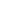 Student Name(s): _________________________________________________________Parent Name:   ___________________________________________________________Mailing Address: _________________________________________________________Phone(s):  (H)______________________                (C)___________________________E-Mail: _________________________________________________________________Camp Dates Selection:      Week 1 (6/22 – 6/26)		Week 2 (6/29 – 7/3)		Week 3 (7/6 – 7/10)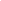 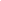 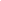       Week 4 (7/13 – 7/17)		Week 5 (7/20 – 7/24)              Week 6 (7/27 – 7/31)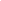 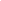 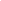       Week 7 (8/3 – 8/7)                        Week 8 (8/10 – 8/14)             Week 9 (8/17 – 8/21)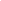 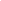 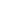 Time: MWF 2:00 – 4:00 p.m., Tues. & Thurs. 2:00  – 3:00 p.m.
Location: Online via Zoom ClassroomOpen to K-G5 students who are eager to practice their language skills in a Chinese-speaking environment.Note: Registration is NOT complete until full payment is received.        Make check payable to CCACC. Please mail this form (with check) to CCACC, attention to Education Division at 9318 Gaither Road, Suite 215, Gaithersburg, MD 20877 Any questions contact education@ccacc-dc.org  or call (301) 250-7143.   CLASS CHANGES: CCACC reserves the right to cancel the class if there are fewer than 5 students registered for any given week.  Registered students will be notified of cancellation as soon as possible, typically 1 week before the class is scheduled to begin.  If cancelled, a full refund of tuition will be processed within 7-10 business days.  STUDENT WITHDRAWALS:  Notice of voluntary student withdrawal must be made in writing and is effective upon receipt by the office.  Refunds are made only for withdrawals submitted prior to the start of the session starts with a deduction of $35 processing fee. Refunds are not made in any other cases. Tuition and fees are not reduced due to absence from class. All refunds will be processed within 10-14 business days.For CCACC Office Use Only:Processed by: __________________    Date processed: ____/____/____        Total payment: ______________ Student Name(s)GradeDescriptionTuitionStudent Name(s)GradeDescriptionTuitionTuition ($90/student per total # of weeks):$10 one-time fee (once per family): $10    Total Tuition for all students: